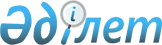 Об установлении квоты рабочих мест для трудоустройства лиц, освобожденных из мест лишения свободы, и лиц, состоящих на учете службы пробации, в организациях Актогайского района на 2019 годПостановление акимата Актогайского района Павлодарской области от 17 апреля 2019 года № 107. Зарегистрировано Департаментом юстиции Павлодарской области 19 апреля 2019 года № 6312
      В соответствии с подпунктом 2) пункта 1 статьи 18 Уголовно-исполнительного кодекса Республики Казахстан от 5 июля 2014 года, пунктами 7), 8) статьи 9, подпунктами 2), 3) пункта 1 статьи 27 Закона Республики Казахстан от 6 апреля 2016 года "О занятости населения", приказом Министра здравоохранения и социального развития Республики Казахстан от 26 мая 2016 года № 412 "Об утверждении Правил квотирования рабочих мест для трудоустройства граждан из числа молодежи, потерявших или оставшихся до наступления совершеннолетия без попечения родителей, являющихся выпускниками организаций образования, лиц, освобожденных из мест лишения свободы, лиц, состоящих на учете службы пробации" акимат Актогайского района ПОСТАНОВЛЯЕТ:
      1. Установить квоту рабочих мест для трудоустройства лиц, освобожденных из мест лишения свободы, в организациях Актогайского района на 2019 год независимо от организационно-правовой формы и формы собственности согласно приложению 1 к настоящему постановлению.
      2. Установить квоту рабочих мест для трудоустройства лиц, состоящих на учете службы пробации, в организациях Актогайского района на 2019 год независимо от организационно-правовой формы и формы собственности согласно приложению 2 к настоящему постановлению.
      3. Контроль за исполнением настоящего постановления возложить на курирующего заместителя акима района.
      4. Настоящее постановление вводится в действие по истечении десяти календарных дней после дня его первого официального опубликования. Квота рабочих мест для трудоустройства лиц, освобожденных из мест лишения
свободы, в организациях Актогайского района на 2019 год Квота рабочих мест для трудоустройства лиц, состоящих на учете
службы пробации, в организациях Актогайского района на 2019 год
					© 2012. РГП на ПХВ «Институт законодательства и правовой информации Республики Казахстан» Министерства юстиции Республики Казахстан
				
      Аким района

К. Арынов
Приложение 1
к постановлению акимата
Актогайского района
от "17" апреля 2019 года № 107
№ п/п
Наименование организации
Списочная численность работников (человек)
Размер квоты (% от списочной численности работников)
Количество рабочих мест для лиц, освобожденных из мест лишения свободы (человек)
1
Товарищество с ограниченной ответственностью фирма "Актогай-АГРО"
140
2
2
2
Коммунальное государственное предприятие "Актогай-Сервис" отдела жилищно-коммунального хозяйства, пассажирского транспорта и автомобильных дорог Актогайского района, Акимата Актогайского района
58
2
1
3
Государственное казенное коммунальное предприятие "Дом культуры отдела культуры и развития языков Актогайского района"
126
1
1
4
Коммунальное государственное предприятие на праве хозяйственного ведения "Актогайская районная больница" управления здравоохранения Павлодарской области, акимата Павлодарской области
205
1
2Приложение 2
к постановлению акимата
Актогайского района
от "17" апреля 2019 года № 107
№ п/п
Наименование организации
Списочная численность работников (человек)
Размер квоты (% от списочной численности работников)
Количество рабочих мест для лиц, состоящих на учете службы пробации (человек)
1
Товарищество с ограниченной ответственностью фирма "Актогай-АГРО"
140
2
2
2
Коммунальное государственное предприятие "Актогай-Сервис" отдела жилищно-коммунального хозяйства, пассажирского транспорта и автомобильных дорог Актогайского района, Акимата Актогайского района
58
2
1
3
Государственное казенное коммунальное предприятие "Дом культуры отдела культуры и развития языков Актогайского района"
126
1
1
4
Коммунальное государственное предприятие на праве хозяйственного ведения "Актогайская районная больница" управления здравоохранения Павлодарской области, акимата Павлодарской области
205
1
2